МУНИЦИПАЛЬНОЕ КАЗЕННОЕ  ОБЩЕОБРАЗОВАТЕЛЬНОЕ УЧРЕЖДЕНИЕ«ОСНОВНАЯ ОБЩЕОБРАЗОВАТЕЛЬНАЯ ШКОЛА № 21»ПРИКАЗОт 03.09.2019г.									№ 37/01-17О составе Совета школы	Приказываю:Утвердить следующий состав Совета школы:Представители от педагогического коллектива:Юрьева Ольга Николаевна- председатель СоветаСамарина Татьяна Павловна - сопредседатель СоветаПлетнева Светлана Петровна - секретарь СоветаПредставители  от родительской общественности:Нурмагомедова Гульбагар КамалутдиновнаКрамаренко Марина СергеевнаПредставители от ученического коллектива:Магомедов ЗагирМуртазалиева  АйшатПредставители  некоммерческих организацийПодколзина Наталья ФедоровнаПредставители органов  местного самоуправленияМоисеенко Ольга АлександровнаДиректор МКОУ «ООШ№21» 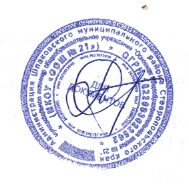 Т.П.Самарина